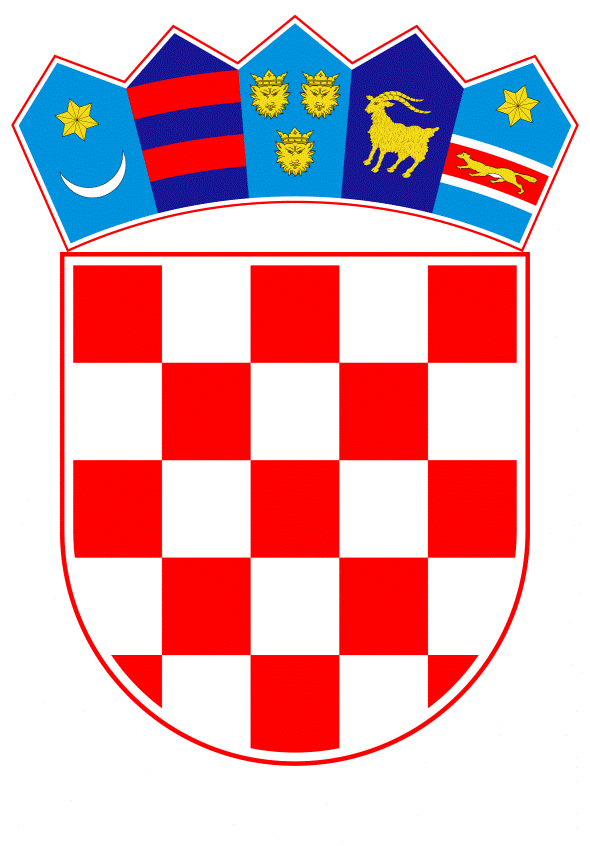 VLADA REPUBLIKE HRVATSKEZagreb, 14. veljače 2019.______________________________________________________________________________________________________________________________________________________________________________________________________________________________Banski dvori | Trg Sv. Marka 2  | 10000 Zagreb | tel. 01 4569 222 | vlada.gov.hrPRIJEDLOG	Na temelju članka 31. stavka 3. Zakona o Vladi Republike Hrvatske (Narodne novine, br. 150/11, 119/14, 93/16 i 116/18), Vlada Republike Hrvatske je na sjednici održanoj ____________ 2019. godine donijelaZ A K L J U Č A K	Daje se prethodna suglasnost predstavniku Vlade Republike Hrvatske za prihvaćanje amandmana Kluba zastupnika HDZ-a u Hrvatskome saboru, od 13. veljače 2019. godine i Branka Bačića, zastupnika u Hrvatskome saboru, od 13. veljače 2019. godine na Konačni prijedlog zakona o izmjeni i dopuni Zakona o privatizaciji INA – Industrije nafte d.d.Klasa:		Urbroj:		Zagreb, 	PREDSJEDNIKmr. sc. Andrej PlenkovićOBRAZLOŽENJEKlub zastupnika Hrvatske demokratske zajednice i zastupnika Branko Bačić podnijeli su amandmane na Konačni prijedlog Zakona o izmjeni i dopuni Zakona o privatizaciji INA- Industrije nafte d.d. (PZE 565 od 23. siječnja 2019.):Amandman I	U članku 1. kojim se mijenja članak 10. u stavku 11. riječ: „kontinuirano“ zamjenjuje se riječju: “opetovano“.Obrazloženje:Predloženim amandmanom preciznije se određuje slučaj u kojima stjecatelj svojim aktivnostima i mjerama dovodi u pitanje sigurnu, pouzdanu i redovitu opskrbu energijom te zaštitu sigurnosti infrastrukture. Kontinuirano može značiti vremenski period u kojem stjecatelj svojim aktivnostima bez prekida dovodi u pitanje opskrbu energijom, dok opetovano znači svaki puta iznova.Amandman II	U članku 2. kojim se dodaje članak 10.a u stavku 1. iza točke dodaje se rečenica koja glasi:„Predstavnici Republike Hrvatske dužni su čuvati povjerljivost svih informacija i podataka te čuvati poslovne tajne koje saznaju na sjednicama Uprave društva. Ova obveza traje i nakon prestanka obavljanja dužnosti predstavnika Republike Hrvatske.“.Obrazloženje:Predloženim amandmanom predstavnici Republike Hrvatske koji će prisustvovati sjednicama društva izjednačuju se s članovima uprave društva koji su dužni čuvati poslovnu tajnu društva, a sve sukladno Zakonu o trgovačkim društvima.Amandman III	U članku 2. kojim se dodaje članak 10.a u stavku 4. riječi: „dužan je u roku od osam dana od zaprimanja prijedloga iz stavka 2. ovoga članka podnijeti tužbu trgovačkom sudu za preispitivanje odluke i prijedlog za određivanje privremene mjere“ zamjenjuju se riječima: „dužan je u roku od petnaest dana od zaprimanja prijedloga iz stavka 2. ovoga članka podnijeti tužbu trgovačkom sudu za preispitivanje odluke i/ili podnijeti prijedlog za određivanje privremene mjere“.Obrazloženje:	Predloženim amandmanom produžuje se rok za podnošenje tužbe s osam na petnaest dana, a uzimajući u obzir da je riječ o roku za podnošenje tužbe protiv odluke koja ozbiljno ugrožava, odnosno dovodi u pitanje sigurnost opskrbe energijom te sigurnost infrastrukture za opskrbu energijom.Amandman IV	U članku 2. kojim se dodaje članak 10.a u stavku 8. riječ: „osam“ zamjenjuje se riječju: „petnaest“.Obrazloženje:Predloženim amandmanom uređuje se predmetni stavak s obzirom na predloženo produženje roka za podnošenje tužbe.  Predlagatelj:Ministarstvo zaštite okoliša i energetikePredmet:Prijedlog zaključka o davanju prethodne suglasnosti predstavniku Vlade Republike Hrvatske za prihvaćanje amandmana drugih predlagatelja na Konačni prijedlog Zakona o izmjeni i dopuni Zakona o privatizaciji INA – Industrije nafte d.d. 